ТЕРРИТОРИАЛЬНАЯ  ИЗБИРАТЕЛЬНАЯ  КОМИССИЯГ. НАЗРАНЬП О С Т А Н О В Л Е Н И Е10 октября 2022 г.                                                                                  № 20/70-5г. НазраньОб отборе и уничтожении документов временного срока хранения, связанных с подготовкой и проведением выборов депутатов Государственной Думы Федерального Собрания Российской Федерации восьмого созыва и депутатов Народного Собрания Республики Ингушетия седьмого созываНа основании постановления ЦИК РФ  № 40/324-8 от 11 августа 2021 года «О Порядке хранения и передачи в архивы документов, связанных с подготовкой и проведением выборов депутатов Государственной Думы Федерального Собрания Российской Федерации восьмого созыва, и Порядка уничтожения документов, связанных с подготовкой и проведением выборов депутатов Государственной Думы Федерального Собрания Российской Федерации восьмого созыва», постановления Избирательной комиссии Республики Ингушетия от 26 августа 2021 года №145/690-6 «О Порядке хранения и передачи в архивы документов, связанных с подготовкой и проведением выборов депутатов Народного Собрания Республики Ингушетия седьмого созыва, и Порядке уничтожения документов, связанных с подготовкой и проведением выборов депутатов Народного Собрания Республики Ингушетия седьмого созыва», Территориальная избирательная комиссия г. Назрань постановляет:1. Экспертно-проверочной комиссии территориальной избирательной г.Назрань провести работу по отбору и уничтожению документов, не подлежащих хранению и подлежащих уничтожению.2. Контроль за выполнением настоящего постановления возложить на секретаря территориальной избирательной комиссии г.Назрань БековуЛ.С.3. Разместить настоящее постановление на странице территориальной избирательной комиссии г. Назрань официального сайта Администрации г.Назрань в сети «Интернет».Председательтерриториальной избирательнойкомиссии г. НазраньХ.М. АлхастоваСекретарьтерриториальной избирательнойкомиссии г. НазраньЛ.С. Бекова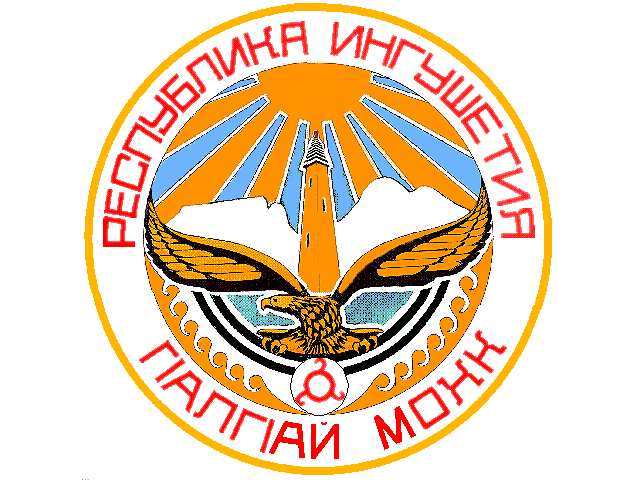 